                        INSTITUTO PARROQUIAL NUESTRA SEÑORA  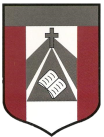 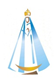              Actividades de ciencias naturales y educación tecnológica 6º A y BBuenos días familia del Valle:Vamos a trabajar Unidad 3: La función de relación en el ser humano. Estímulos y respuestas.Sistemas de órganos que intervienen.Las actividades son acordes al horario semanal, y los módulos de clases de ciencias naturales.Se espera que cada alumno pueda dedicar un tiempo aproximado de 1 hora por día, dos veces a la semana, a las actividades de ciencias naturales. Sobre los meet, recuerda Los días lunes nos encontramos para realizar una lectura y explicación de cada consigna.Los días miércoles realizamos una puesta en común para compartir las actividades realizadas.Los días jueves tenemos tutorías, donde puedes preguntar tus dudas sobre cómo resolver alguna actividadBuscar un espacio para realizar las actividades donde no haya distractores y pueda haber un ambiente sereno.                                   Muchas gracias.Entrega hasta el día jueves 27/08Enviar al siguiente correo electrónico:                                         mimiranda@institutonsvallecba.edu.ar (seño Mirta)El día lunes vamos a comenzar la explicación de consignas analizando juntos la siguiente imagen, en pantalla compartida.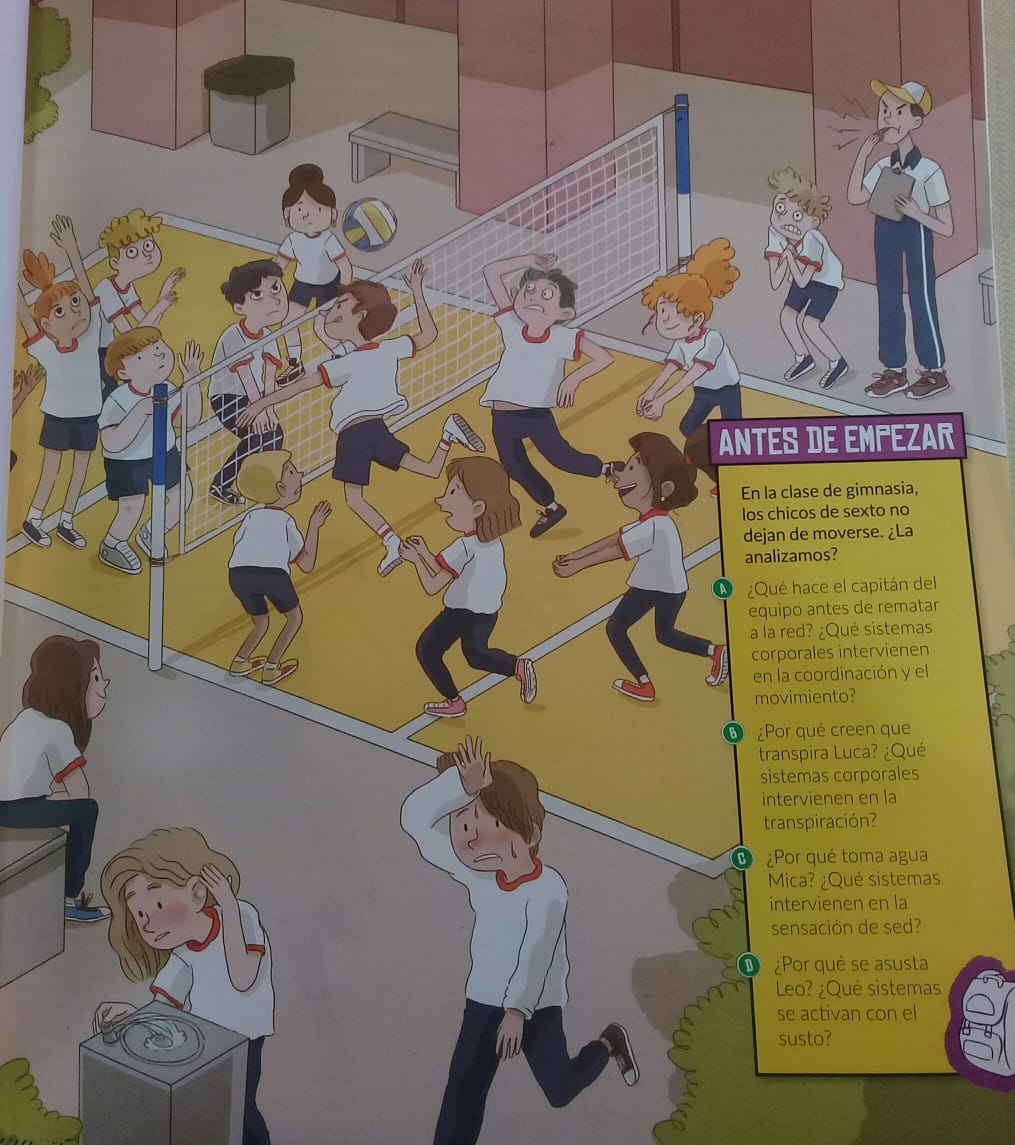 Tomando nota de palabras importantes.Actividades:La función de relación Introducción a la nueva unidad. Algunos sistemas que participan en la función de relación.https://www.loom.com/share/4c7cf3b65e4a4fa18f789b932d8fc702Observa la siguiente imagen: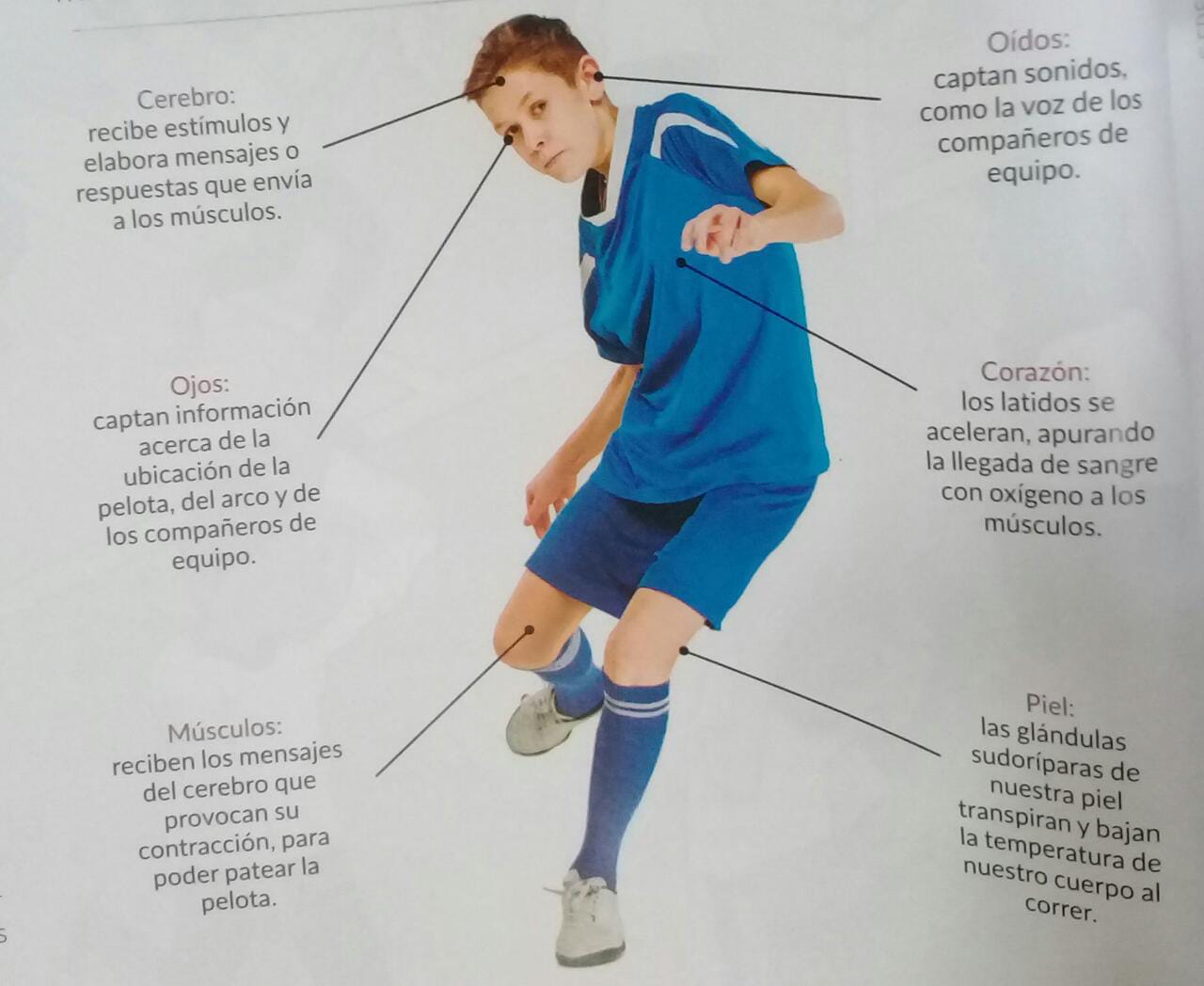 Realizamos una lectura comprensiva del siguiente texto. 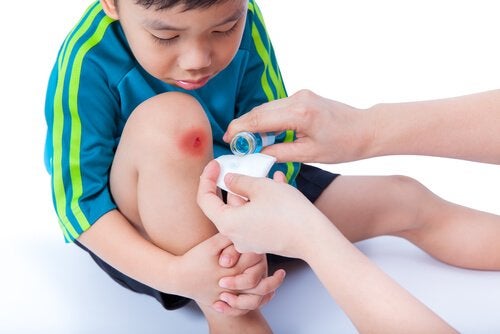 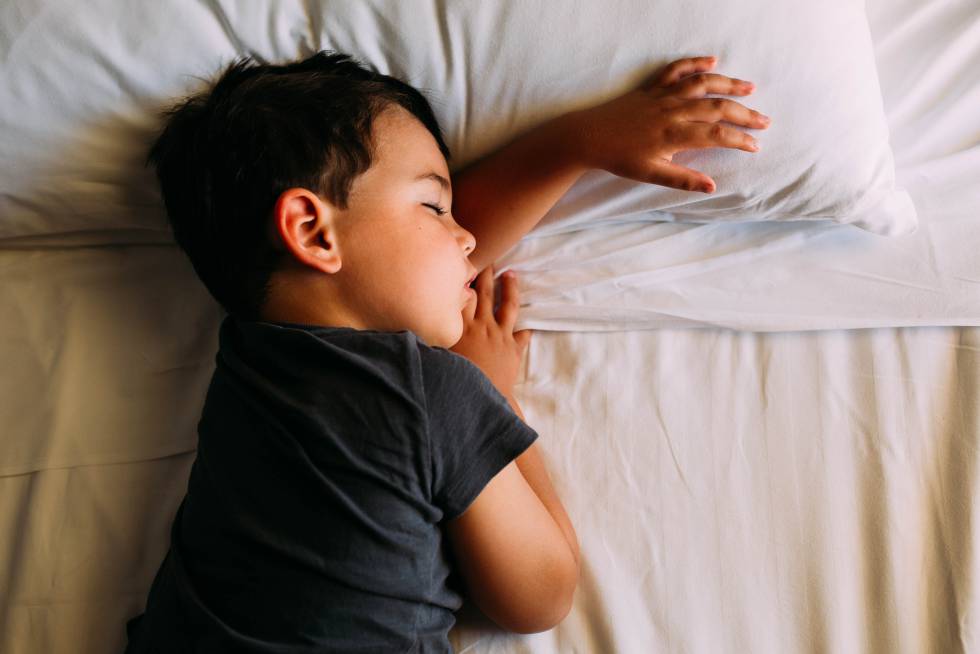 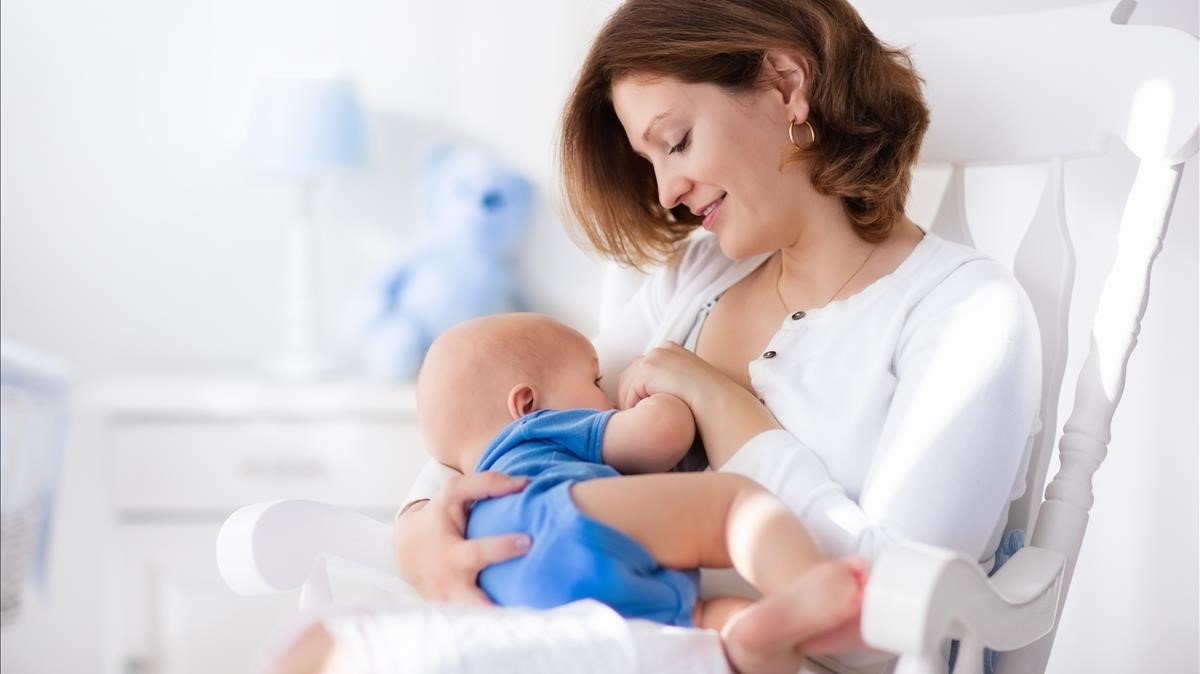 Relean el esquema del jugador de fútbol y respondan:¿Qué respuestas se relacionan directamente con el juego? ¿Qué respuestas regulan el funcionamiento interno del cuerpo? ¿Cuáles de esas actividades las realizamos  sin pensar? ¿Cuáles requieren que pensemos para que ocurran? ¿Qué órgano controla el funcionamiento de todos los demás? Para  resolver en grupo, no más de tres.Indiquen para cada estimulo si es externo (E) o interno (I).Ruido de bocinas en la calle. ……………Olor a comida. ………Semáforo en rojo. ……….Dolor de cabeza. ………..Picazón en un pie. …………Pelota de tenis que llega volando. ……………Escriban una respuesta para cada uno de los estímulos del punto 2.